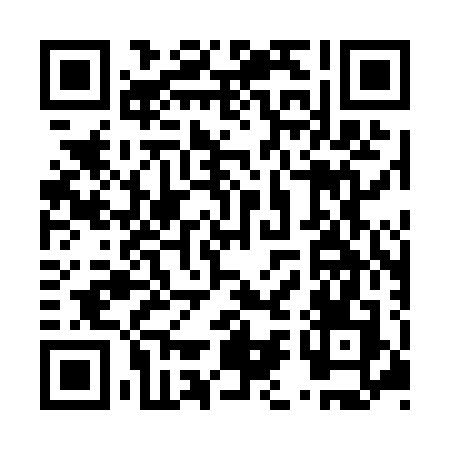 Ramadan times for Bargischow, GermanyMon 11 Mar 2024 - Wed 10 Apr 2024High Latitude Method: Angle Based RulePrayer Calculation Method: Muslim World LeagueAsar Calculation Method: ShafiPrayer times provided by https://www.salahtimes.comDateDayFajrSuhurSunriseDhuhrAsrIftarMaghribIsha11Mon4:304:306:2912:153:176:026:027:5312Tue4:284:286:2612:153:186:046:047:5513Wed4:254:256:2412:143:206:066:067:5714Thu4:234:236:2112:143:216:086:088:0015Fri4:204:206:1912:143:226:106:108:0216Sat4:174:176:1612:133:236:126:128:0417Sun4:144:146:1412:133:246:146:148:0618Mon4:124:126:1112:133:266:156:158:0819Tue4:094:096:0912:133:276:176:178:1020Wed4:064:066:0712:123:286:196:198:1221Thu4:034:036:0412:123:296:216:218:1522Fri4:004:006:0212:123:306:236:238:1723Sat3:573:575:5912:113:316:256:258:1924Sun3:543:545:5712:113:326:276:278:2125Mon3:513:515:5412:113:336:286:288:2426Tue3:493:495:5212:113:356:306:308:2627Wed3:463:465:4912:103:366:326:328:2828Thu3:433:435:4712:103:376:346:348:3129Fri3:393:395:4412:103:386:366:368:3330Sat3:363:365:4212:093:396:386:388:3631Sun4:334:336:401:094:407:407:409:381Mon4:304:306:371:094:417:417:419:402Tue4:274:276:351:084:427:437:439:433Wed4:244:246:321:084:437:457:459:454Thu4:214:216:301:084:447:477:479:485Fri4:174:176:271:084:457:497:499:516Sat4:144:146:251:074:467:517:519:537Sun4:114:116:231:074:477:537:539:568Mon4:074:076:201:074:487:547:549:599Tue4:044:046:181:064:497:567:5610:0110Wed4:014:016:151:064:507:587:5810:04